Пояснительная записка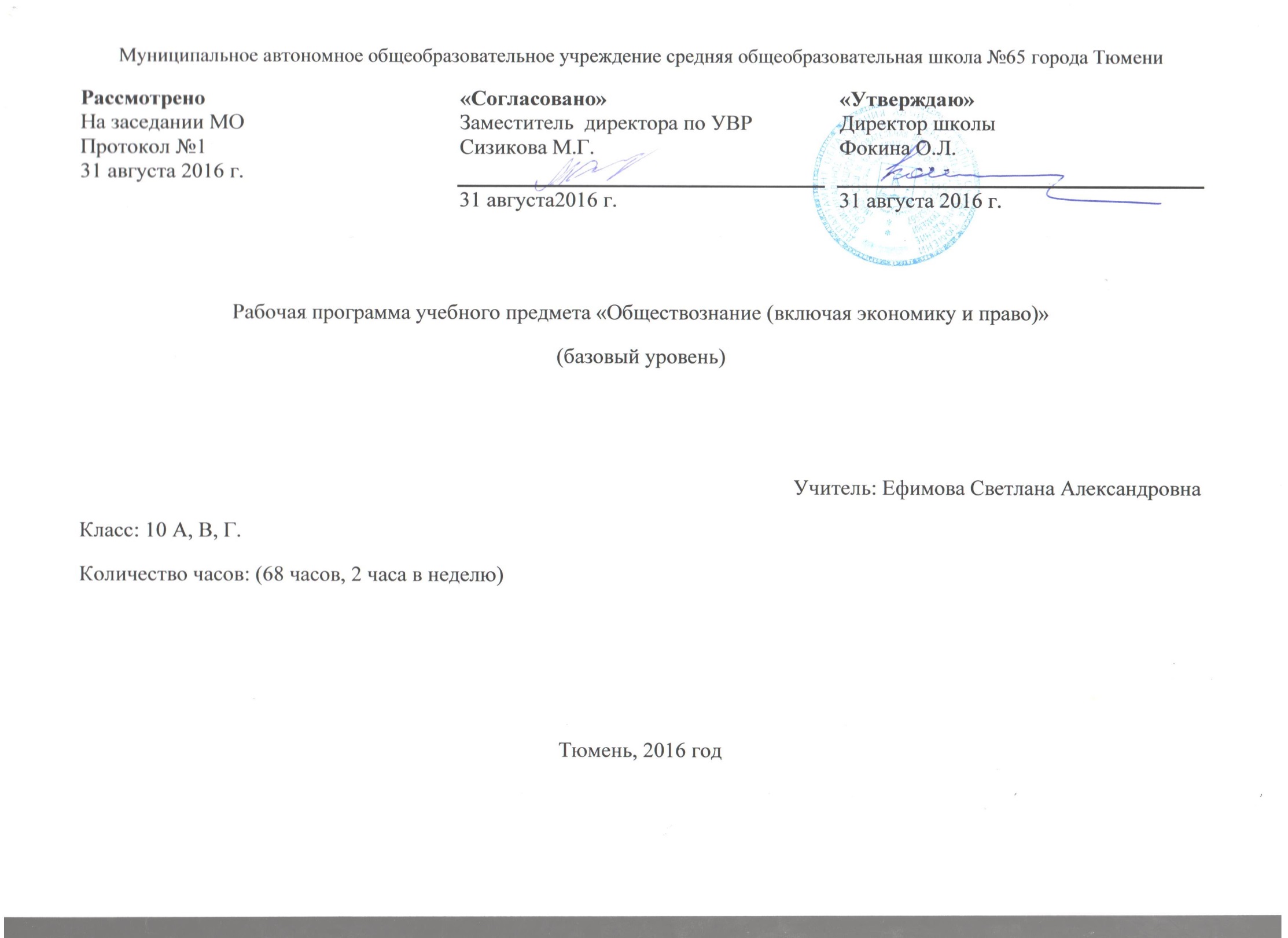 Рабочая  программа по обществознанию  10 класса составлена на основе:Федерального закона №273-ФЗ  «Об образовании в Российской Федерации» Федерального компонента государственного стандарта среднего (полного) общего образования. (в ред. Приказа Минобрнауки России № 39 от 24.01.2012)Примерной  программы среднего общего образования по обществознания для 10-11 классов;Авторской программы Л.Н.Боголюбова, Н.И.Городецкой (базовый уровень) по курсу «Обществознание» 10-11 классов   Учебник  «Обществознание»  под редакцией Л.Н.Боголюбова, Н.И.Городецкой, А.И.Матвеева (базовый уровень). Программа по обществознанию среднего общего образования рассчитана на 136 часов (2часа в неделю).: 68 часов в 10 и 68 часов в 11 классе
Средняя полная общеобразовательная программа, базовый уровень
            Организация учебного процесса:  классно-урочная для обязательного изучения учебного предмета «Обществознание» на этапе среднего общего образования.Общая характеристика учебного предметаСодержание среднего  общего образования  на базовом уровне по «Обществознанию» представляет собой комплекс знаний, отражающих основные объекты изучения: общество в целом, человек в обществе, познание, экономическая сфера, социальные отношения, политика, духовно-нравственная сфера, право. Все означенные компоненты содержания взаимосвязаны, как связаны и взаимодействуют друг с другом изучаемые объекты. Помимо знаний, в содержание курса входят: социальные навыки, умения, ключевые компетентности, совокупность моральных норм и принципов поведения людей по отношению к обществу и другим людям; правовые нормы, регулирующие отношения людей во всех областях жизни общества; система гуманистических и демократических ценностей. Содержание курса на базовом уровне обеспечивает преемственность по отношению к основной школе путем углубленного изучения некоторых социальных объектов, рассмотренных ранее. Наряду с этим, вводятся ряд новых, более сложных вопросов, понимание которых необходимо современному человеку. Освоение нового содержания осуществляется с опорой на межпредметные связи с курсами истории, географии, литературы.ЦелиИзучение обществознания (включая экономику и право) в старшей школе на базовом уровне направлено на достижение следующих целей:развитие личности в период ранней юности, ее духовно-нравственной, политической и правовой культуры, экономического образа мышления, социального поведения, основанного на уважении закона и правопорядка, способности к личному самоопределению и самореализации; интереса к изучению социальных и гуманитарных дисциплин;воспитание общероссийской идентичности, гражданской ответственности, правового самосознания,  толерантности, приверженности гуманистическим и демократическим ценностям, закрепленным в Конституции Российской Федерации; освоение системы знаний об экономической и иных видах деятельности людей, об обществе, его сферах, правовом регулировании общественных отношений, необходимых для взаимодействия с социальной средой и выполнения типичных социальных ролей человека и гражданина, для последующего изучения социально-экономических и гуманитарных дисциплин в учреждениях системы среднего и высшего профессионального образования или для самообразования;овладение умениями получать и критически осмысливать социальную (в том числе экономическую и правовую) информацию, анализировать, систематизировать полученные данные; освоение способов познавательной, коммуникативной, практической деятельности, необходимых для участия в жизни гражданского общества и государства; ормирование опыта применения полученных знаний и умений для решения типичных задач в области социальных  отношений;  гражданской и общественной деятельности, межличностных отношений, отношений между людьми различных национальностей и вероисповеданий, в семейно-бытовой сфере; для соотнесения своих действий и действий других людей с нормами поведения, установленными законом; содействия правовыми способами и средствами защите правопорядка в обществе.Общеучебные умения, навыки и способы деятельности- определение сущностных характеристик изучаемого объекта, сравнение, сопоставление, оценка и классификация объектов по указанным критериям;- объяснение изученных положений на предлагаемых конкретных примерах;решение познавательных и практических задач, отражающих типичные социальные ситуации;- применение полученных знаний для определения экономически рационального, правомерного и социально одобряемого поведения и порядка действий в конкретных ситуациях;- умение обосновывать суждения, давать определения, приводить доказательства (в том числе от противного); поиск нужной информации по заданной теме в источниках различного типа и извлечение необходимой информации из источников, созданных в различных знаковых системах (текст, таблица, график, диаграмма, аудиовизуальный ряд и др.). Отделение основной информации от второстепенной, критическое оценивание достоверности полученной информации, передача содержания информации адекватно поставленной цели (сжато, полно, выборочно); - выбор вида чтения в соответствии с поставленной целью (ознакомительное, просмотровое, поисковое и др.);абота с текстами различных стилей, понимание их специфики; адекватное восприятие языка средств массовой информации;самостоятельное создание алгоритмов познавательной деятельности для решения задач творческого и поискового характера; участие в проектной деятельности, владение приемами исследовательской деятельности, элементарными умениями прогноза (умение отвечать на вопрос: «Что произойдет, если...»); формулирование полученных результатов;- создание собственных произведений, идеальных моделей социальных объектов, процессов, явлений, в том числе с использованием мультимедийных технологий;- мультимедийными ресурсами и компьютерными технологиями для обработки, передачи, систематизации информации, создания баз данных, презентации результатов познавательной и практической деятельности;- владение основными видами публичных выступлений (высказывания, монолог, дискуссия, полемика), следование этическим нормам и правилам ведения диалога (диспута).Программа призвана помочь осуществлению выпускниками  осознанного выбора путей продолжения образования или будущей профессиональной деятельности.Промежуточный контрольВ течение учебного года проводится промежуточная итоговая аттестация - тематические тесты в конце изучаемого раздела;Годовая промежуточная аттестация проводится в форме теста.Описание места учебного предмета.В соответствии с учебным планом основного общего образования МАОУ СОШ №65 предмет «Обществознание» изучается в 10  классе 2 часа в неделю. Общий объём учебного предмета составляет 68 часов (34 учебных недели).Содержание программыСодержание авторской программы было изменено для планомерной подготовке к итоговой аттестации, учитывалась и расположение материала в учебниках.  Раздел « Общество» в 10 классе, объединен с заключительными уроками и занимает 9 часов (1 час взят из резервного времени)   Раздел «Человек и экономика» изучается полностью в 11 классе, тематика раздела достаточно сложная и больше соответствует уровню учащихся именно 11 класса.  Раздел « Право» в 10 классе и «Правовое регулирование общественных отношений» в11классе вместе составляют 31 час (1 час взят из резервного времени)Проблемы социально-политической и духовной жизни завершает и обобщает курс 10-11 классаОбщество ( 9 часов)       Представление об обществе как сложной системе: элементы и подсистемы. Социальные взаимодействия и общественные отношения. Понятие о социальных институтах, нормах, процессах. Основные социальные институты общества. Общество и природа. Противоречивость воздействия людей на природную среду. Феномен «второй природы». Многовариантность общественного развития. Эволюция и революция как формы социального изменения. Понятие общественного прогресса, его противоречивость. Цивилизация, формация. Традиционное (аграрное) общество. Индустриальное общество. Постиндустриальное (информационное) общество. Особенности современного мира. Процессы глобализации. Антиглобализм. Компьютерная революция. Социальные и гуманитарные аспекты глобальных проблем. Общество и человек перед лицом угроз и вызовов XXI века. Современные военные конфликты. Терроризм как важнейшая угроза современной цивилизации. Человек (11часов)Человек как творец и творение культуры. Человек как результат биологической и социокультурной эволюции. Философские и научные представления о социальных качествах  человека.Мышление и деятельность. Понятие культуры. Многообразие культур. Творчество в деятельности. Формирование характера. Потребности, способности и интересы. Свобода и необходимость в человеческой деятельности. Познавательная деятельность человека. Виды человеческих знаний. Мировоззрение, его место в духовном мире человека. Типы мировоззрения. Философия. Чувственное и рациональное познание. Проблема познаваемости мира. Понятие истины, её критерии. Самопознание, его формы. Самооценка личности. Формирование образа «Я». Свобода как условие самореализации  личности. Выбор в условиях альтернативы и ответственность за его последствия. Гражданские качества личности. Духовная  жизнь общества (9 часов)Понятие культуры. Культура материальная и духовная. Элитарная, народная, массовая культура. Многообразие и диалог культур как черта современного мира. Традиции и новаторство в культуре. Мораль. Искусство.Наука. Основные особенности научного мышления. Научное познание,  методы  научных исследований  Естественные и социально-гуманитарные науки. Особенности социального познанияИскусство. Религия. Свобода совести. Веротерпимость.Социальная сфера( 14 часов)Социальная структура и социальные отношения. Социальная стратификация, неравенство. Социальные группы, их типы. Социальный конфликт. Виды социальных конфликтов, их причины. Пути и средства их разрешения.  Виды социальных норм. Социальный контроль и самоконтроль. Отклоняющееся поведение. Наркомания, преступность, их социальная опасность. Социальная мобильность, виды социальной мобильности в современном обществе. Каналы социальной мобильности. Молодёжь как социальная группа, особенности молодёжной субкультуры.Этнические общности. Нации. Национальное самосознание. Межнациональные отношения, этносоциальные конфликты, пути их разрешения. Конституционные принципы национальной политики в Российской Федерации. Семья как социальный институт. Семья и брак. Проблема неполных семей. Современная демографическая ситуация в Российской Федерации.Политика  и власть ( 11 часов)Понятие власти. Типология властных отношений. Политическая власть. Государство как главный институт политической власти. Функции государства. Политика как общественное явление. Политическая система, ее структура и сущность. Политическая деятельность. Политические цели и средства их достижения. Опасность политического экстремизма. Политический режим. Типология политических режимов. Демократия, ее основные ценности и признаки.  Отличительные черты выборов в демократическом обществе.Гражданское общество и государство. Проблемы формирования правового государства и гражданского общества в Российской Федерации. Гражданские инициативы.Политическая идеология. Основные идейно-политические течения современности.Многопартийность. Политические партии и движения, их классификация. Роль партий и движений в современной России. Законодательное регулирование деятельности партий в Российской Федерации. Политическая элита, особенности ее формирования в современной России. Политические партии и движения. Средства массовой информации в политической системе общества. Политическая идеология. Влияние СМИ на позиции избирателя во время предвыборных кампаний. Характер информации, распространяемой по каналам СМИ. Политический процесс. Особенности политического процесса в России. Избирательная кампания  в Российской Федерации. Законодательство Российской Федерации о выборах.Человек и экономика (32 часа) (11 класс)Экономика и экономическая наука. Спрос и предложение. Рыночные структуры. Рынки сырья и материалов, товаров и услуг, капиталов, труда, их специфика. Рыночные отношения в современной экономике. Особенности современной экономики России. Экономическая политика Российской Федерации. Совершенная и несовершенная конкуренция. Политика Спрос и предложение. Рыночные структуры. Политика защиты конкуренции и антимонопольное законодательство. Естественные монополии, их роль и значение в экономике России. Экономика предприятия. Факторы производства и факторные доходы. Экономические и бухгалтерские издержки и прибыль. Постоянные и переменные затраты.  (Основные принципы менеджмента)Основные источники финансирования бизнеса. Фондовый рынок, его инструменты. Акции, облигации и другие ценные бумаги. Финансовый рынок.  Особенности развития фондового рынка в России.  Банковская система. Роль ЦБ в банковской системе России. Финансовые институты. Виды, причины и последствия инфляции. Рынок труда. Безработица и государственная политика в области занятости в России. Роль государства в экономике. Общественные блага. Внешние эффекты. Налоговая система в РФ. Виды налогов. Функции налогов. Налоги, уплачиваемые предприятиями. Основы денежной и бюджетной политики государства. Кредитно-финансовая политика. Государственный бюджет. Государственный долг. Экономическая деятельность и ее измерители. Понятие ВВП. Экономический рост и развитие. Экономические циклы.Основные принципы менеждмента. Основы маркетинга.Мировая экономика. Государственная политика в области международной торговли.  Глобальные экономические проблемы. Общество и человек перед лицом угроз и вызовов XXI века.« Право» в 10 классе и «Правовое регулирование общественных отношений» в 11классе  (31 час)Право в системе социальных норм. Система российского права. Законотворческий процесс в Российской Федерации. Гражданство в Российской Федерации. Основания приобретения гражданства в Российской Федерации. Права и обязанности, принадлежащие только гражданину. Воинская обязанность. Призыв на военную службу. Военная служба по контракту. Альтернативная гражданская служба. Права и обязанности налогоплательщиков. Юридическая ответственность за налоговые правонарушения. Право на благоприятную окружающую среду и способы его защиты. Экологические правонарушения. Природоохранные и природоресурсные нормы.Субъекты гражданского права. Понятия юридического и физического лица.  Организационно-правовые формы и правовой режим предпринимательской деятельности. Имущественные права. Право собственности. Основания приобретения права собственности. Право на интеллектуальную собственность. Наследование.   Неимущественные права: честь, достоинство, имя. Способы защиты имущественных и неимущественных прав. Порядок и условия заключения и расторжения брака. Правовое регулирование отношений супругов. Права и обязанности родителей и детей. Законодательство РФ об образовании. Правила приема в образовательные учреждения профессионального образования. Порядок оказания платных образовательных услуг. Трудовое законодательство РФ. Занятость и трудоустройство. Порядок приема на работу, заключения и расторжения трудового договора. Правовые основы социальной защиты и социального обеспечения. Основные нормы социального страхования и пенсионная система. Споры, порядок их рассмотрения. Основные правила и принципы гражданского процесса. Особенности административной юрисдикции.Особенности уголовного процесса. Виды уголовных наказаний и порядок их назначения. Конституционное судопроизводство.Понятие и система международного права. Взаимоотношения международного и национального права. Международная защита прав человека в условиях мирного и военного времени.Проблемы социально-политической и духовной жизни (14 часов)Общественное сознание. Политическое сознание. Политическое поведение. Политическая элита, особенности ее формирования в современной России  Тенденции развития семьи в современном мире. Проблема неполных семей. Современная демографическая ситуация в Российской Федерации. Религиозные объединения и организации в Российской Федерации. Опасность  сектантства. России. Религиозные объединения РФ.Заключение (5 ч.)Учебно - тематический планРезультаты обученияОсвоение учащимися интеллектуальной и практической деятельности; овладение знаниями и умениями, востребованными в повседневной жизни, позволяющими ориентироваться в социальной среде, делать сознательный выбор в условиях альтернатив.
Требования к уровню подготовки учениковВ результате изучения обществознания (включая экономику и право) на базовом уровне ученик должен:
Знать/пониматьбиосоциальную сущность человека, основные этапы и факторы социализации личности,  место и роль человека  в системе общественных отношений;анализировать актуальную  информацию о социальных объектах, выявляя  их общие черты и различия; устанавливать соответствия между существенными чертами и признаками изученных социальных явлений и обществоведческими терминами и понятиями;объяснять: причинно-следственные и функциональные связи изученных социальных объектов (включая взаимодействия человека и общества, важнейших социальных институтов, общества и природной среды, общества и культуры, взаимосвязи подсистем и элементов общества); раскрывать на примерах  изученные теоретические положения и понятия социально-экономических и гуманитарных наук;осуществлять  поиск социальной информации, представленной в различных знаковых системах (текст, схема, таблица, диаграмма, аудиовизуальный ряд); извлекать из неадаптированных оригинальных текстов( правовых, научно-популярных, публицистических и др. ) знания по заданным темам;  систематизировать, анализировать  и обобщать неупорядоченную социальную информацию; различать в ней факты и мнения, аргументы и выводы;оценивать действия субъектов социальной жизни, включая личности, группы, организации,  с точки зрения социальных норм, экономической рациональности;формулировать на основе приобретенных обществоведческих знаний собственные  суждения и аргументы по определенным проблемам; подготовить устное выступление, творческую работу по социальной проблематике; применять социально-экономические и гуманитарные знания в процессе решения   познавательных задач  по актуальным социальным проблемам.Использовать приобретенные  знания и умения в практической деятельности и повседневной жизни для: успешного выполнения типичных социальных ролей; сознательного взаимодействия с различными социальными институтами; совершенствования собственной познавательной деятельности; критического восприятия информации, получаемой в межличностном общении и в массовой коммуникации; осуществления самостоятельного поиска, анализа и использования собранной социальной информации.решения практических жизненных проблем, возникающих в социальной деятельности;ориентировки в актуальных общественных событиях, определения личной гражданской позиции;предвидения    возможных последствий определенных социальных действий;оценки происходящих событий и поведения людей с точки зрения морали и права;                                                       реализации и защиты прав человека и гражданина, осознанного выполнения гражданских обязанностей;осуществления конструктивного взаимодействия людей с разными убеждениями, культурными ценностями и социальным положением.Умения и навыки:Критерии оценивания учащихсяКалендарно - тематическое планирование курса ОБЩЕСТВОЗНАНИЕ  (базовый уровень) -  10 класс (68 часов).10 классНазвание раздела, темы Всего часовТема 1. Общество9 часовТема 2. Человек11 часовТема 3. Духовная жизнь общества9 часов Тема 4.Социальная сфера14 часовТема 5.Политика и власть11 часов.Тема 6.Право14 часовИТОГО68 часов11 классНазвание раздела, темы Всего часовТема 1.  Человек и экономика32 часаТема 2.Правовое регулирование общественных отношений17 часовТема3.Проблемы социально-политической и духовной жизни 14 часовТема 4.Заключение 5 часовИТОГО68 часовВСЕГО136 часовОбщеучебныеУмения в связной монологической форме пересказать текст учебника, отделяя главное от второстепенного, воспроизвести информацию, содержащуюся в устном изложении учителя; ОбщеучебныеУмение разделять процессы на этапы, звенья, выделять характерные причинно-следственные связи, определять структуру объекта познания; ОбщеучебныеКлассифицировать факты, явления, понятия;ОбщеучебныеВыявлять значение отдельных событий; ОбщеучебныеВыступать с сообщениями (на основе источников, рекомендаций учителя)ОбщеучебныеУмения  раскрыть содержание иллюстрации;ОбщеучебныеУмение создавать письменные высказывания, адекватно передающие прослушанную и прочитанную информацию (кратко, выборочно, полно), составлять план, тезисы, конспектыОбщеучебныеФормирование у учащихся системы ценностей и убеждений, основанной на нравственных и культурных достижениях человечества; воспитание гуманизма, патриотизма и уважения к традициям и культуре народов мира.ОбщеучебныеУмение самостоятельно организовывать свою учебную деятельность (постановка цели, планирование, определение оптимального соотношения цели и средств), умение оценивать её результаты, определять причины возникших трудностей и пути их устранения.Предметно-ориентированныеУмение определять хронологию событий, соотносить событие с веком, эпохой;Предметно-ориентированныеУмения составлять характеристику историческим   личностям, высказывая при этом собственные суждения;Предметно-ориентированныеУмения спорить и отстаивать свои взгляды, участвовать в диалоге, подбирать аргументы, давать отзыв на ответы других учащихся;Предметно-ориентированныеУмения изучать исторический источник, как письменные, так и вещественные, извлекать из них новые знания, в том числе путём сопоставления информации;Предметно-ориентированныеУмения анализировать материал, определять предпосылки, сущность и последствия исторических явлений и событий;Предметно-ориентированныеУмения читать историческую карту, картосхемы,  используя их легенду,  определять местоположение историко-географических объектов, заполнять контурную карту. Предметно-ориентированныеУмение давать оценку отдельным явлениям культуры;КРИТЕРИИ ОЦЕНИВАНИЯ5 (отл.)4 (хор.)3 (уд.)2 (неуд.)1. Организация ответа (введение, основная часть, заключение)Удачное использование правильной структуры ответа (введение -основная часть - заключение); определение темы; ораторское искусство (умение говорить)Использование структуры ответа, но не всегда удачное; определение темы; в ходе изложения встречаются паузы, неудачно построенные предложения, повторы словОтсутствие некоторых элементов ответа; неудачное определение темы или её определение после наводящих вопросов; сбивчивый рассказ, незаконченные предложения и фразы, постоянная необходимость в помощи учителяНеумение сформулировать вводную часть и выводы; не может определить даже с помощью учителя, рассказ распадается на отдельные фрагменты или фразы2. Умение анализиро-вать и делать выводыВыводы опираются не основные факты и являются обоснованными; грамотное сопоставление фактов, понимание ключевой проблемы и её элементов; способность задавать разъясняющие вопросы; понимание противоречий между идеямиНекоторые важные факты упускаются, но выводы правильны; не всегда факты сопоставляются и часть не относится к проблеме; ключевая проблема выделяется, но не всегда понимается глубоко; не все вопросы удачны; не все противоречия выделяютсяУпускаются важные факты и многие выводы неправильны; факты сопоставляются редко, многие из них не относятся к проблеме; ошибки в выделении ключевой проблемы; вопросы неудачны или задаются только с помощью учителя; противоречия не выделяютсяБольшинство важных фактов отсутствует, выводы не делаются; факты не соответствуют рассматриваемой проблеме, нет их сопоставления; неумение выделить ключевую проблему (даже ошибочно); неумение задать вопрос даже с помощью учителя; нет понимания противоречий3. Иллюстрация своих мыслейТеоретические положения подкрепляются соответствующими фактамиТеоретические положения не всегда подкрепляются соответствующими фактамиТеоретические положения и их фактическое подкрепление не соответствуют друг другуСмешивается теоретический и фактический материал, между ними нет соответствия4. Научная корректность (точность в использова-нии фактического материала)Отсутствуют фактические ошибки; детали подразделяются на значительные и незначительные, идентифицируются как правдоподобные, вымышленные, спорные, сомнительные; факты отделяются от мненийВстречаются ошибки в деталях или некоторых фактах; детали не всегда анализируются; факты отделяются от мненийОшибки в ряде ключевых фактов и почти во всех деталях; детали приводятся, но не анализируются; факты не всегда отделяются от мнений, но учащийся понимает разницу между нимиНезнание фактов и деталей, неумение анализировать детали, даже если они подсказываются учителем; факты и мнения смешиваются и нет понимания их разницы5. Работа с ключевыми понятиямиВыделяются все понятия и определяются наиболее важные; чётко и полно определяются, правильное и понятное описаниеВыделяются важные понятия, но некоторые другие упускаются; определяются чётко, но не всегда полно; правильное и доступное описаниеНет разделения на важные и второстепенные понятия; определяются, но не всегда чётко и правильно; описываются часто неправильно или непонятноНеумение выделить понятия, нет определений понятий; не могут описать или не понимают собственного описания6. Причинно-следственные связиУмение переходить от частного к общему или от общего к частному; чёткая последовательностьЧастичные нарушения причинно-следственных связей; небольшие логические неточностиПричинно-следственные связи проводятся редко; много нарушений в последовательностиНе может провести причинно-следственные связи даже при наводящих вопросах, постоянные нарушения последовательности7 тестовые задания76-100 % выполнено верно62-75% выполнено верно36-61% выполнено верно35%  и менее№ урокаТема урокаКол-во часовТип/ форма урокаПланируемые результаты обучения (предметные результаты - поурочно)Виды и формы контроляДата урокаТема 1.Общество(9 часов).Тема 1.Общество(9 часов).Тема 1.Общество(9 часов).Тема 1.Общество(9 часов).Тема 1.Общество(9 часов).Тема 1.Общество(9 часов).Тема 1.Общество(9 часов).1-2 Что такое общество.2Системное строение общества: элементы и подсистемы. Основные институты общества.УОНЗ/урок смешанного типаУчить высказывать своё мнение, работать с текстом учебника, отвечать на поставленные вопросы, давать определения понятий.устный опрос10 «А»-2.09.10 «В»-6.09.10 «Г»-5.09.3-4 Общество как сложная динамичная система.2Социальное взаимодействие и общественные отношения. УОНЗ/урок смешанного типаАнализ документов: уметь приводить примеры, аргументировать применяя ,полученные знанияУмение работать с источниками, ставить цели, задачи, делать выводы(проекты)устный опрос10 «А»-9.09.10 «В»-13.0910 «Г»-12.095Общество в развитии. Многовариантность общественного развития.1Многовариантность общественного развития. прогресса. Понятие общественного прогресса. ПРОЦЕССЫ ЭВОЛЮЦИЯ И РЕВОЛЮЦИЯ КАК ФОРМЫ СОЦИАЛЬНОГО ИЗМЕНЕНИЯ. урок систематизации знаний/семинарУмение работать с источниками, ставить цели, задачи, делать выводы(проекты).устный опрос10 «А»-16.0910 «В»-20.0910 «Г»-19.096Современный мир и его противоречия.1Многовариантность общественного развития. прогресса. Понятие общественного прогресса. ПРОЦЕССЫ ЭВОЛЮЦИЯ И РЕВОЛЮЦИЯ КАК ФОРМЫ СОЦИАЛЬНОГО ИЗМЕНЕНИЯ. урок систематизации знаний/семинарРабота с материалами СМИ, решение проблемных вопросов.устный опрос10 «А»-23.0910 «В»-27.0910 «Г»-26.097-8Глобальные проблемы: пути решения.2ПРОЦЕССЫ ГЛОБАЛИЗАЦИИ. Общество и человек перед лицом угроз и вызовов XXI века.урок систематизации знаний/семинарЗнать основные глобальные проблемы современности. Уметь определять, чем объясняется многообразие путей и форм общественного развития, объяснять, что такое процесс глобализациизащита проектов10 «А»-30.0910 «В»-4.1010 «Г»-3.109Контрольно – обобщающий урок по теме: «Общество».1урок контроля/контрольная работа. Применять полученные знанияконтрольная работа10 «А»-7.1010 «В»-11.1010 «Г»-10.10Тема 2. Человек (11часов).Тема 2. Человек (11часов).Тема 2. Человек (11часов).Тема 2. Человек (11часов).Тема 2. Человек (11часов).Тема 2. Человек (11часов).Тема 2. Человек (11часов).Тема 2. Человек (11часов).10Природа человека.1Человек как результат биологической и социокультурной эволюции.УОНЗ/урок смешанного типаУмение выделять главное, работа с текстами различных стилей, понимание их спецификилабораторная работа10 «А»-14.1010 «В»-18.1010 «Г»-17.1011-12 Человек как духовное существо.2Мировоззрение. Духовная жизнь человека. Самосознание индивида и социальное поведение. ЦЕННОСТИ И НОРМЫ. МОТИВЫ И ПРЕДПОЧТЕНИЯ. Свобода и ответственность. УОНЗ/урок смешанного типаЗнать понятия, объяснять взаимосвязь человека, общества и природы, уметь высказывать свое мнениеустный опрос10 «А»-21.1010 «В»-25.1010 «Г»-24.1013-14Деятельность – способ существования людей.2Мышление и деятельностьУОНЗ/практическая работаУмение раскрывать смысл обществоведческих понятий и терминов.практическая работа10 «А»-28.1010 «В»-8.1110 «Г»-7.1115-16 Познание и знание.2Виды человеческих знаний. ФИЛОСОФИЯ. ПРОБЛЕМА ПОЗНАВАЕМОСТИ МИРА. Понятие истины, ее критерии. Наука. Основные особенности научного мышления Естественные и социально-гуманитарные науки.УОНЗ/урок смешанного типаУмение раскрывать смысл обществоведческих понятий и терминов.устный опрос10 «А»-11.1110 «В»-15.1110 «Г»-14.1117-18 Человек в системе социальных связей.2Потребности и интересы. Свобода и необходимость в человеческой деятельности.Социализация индивида. Социальная роль. Социальные роли в юношеском возрасте.УОНЗ/лабораторная работаУмение раскрывать смысл обществоведческих понятий и терминов.лабораторная работа10 «А»-18.1110 «В»-22.1110 «Г»-21.1119 Повторительно - обобщающий  урок по теме: «Общество и человек».1урок систематизации знаний/семинарПовторение и обобщение знаний по теме.семинар10 «А»-25.1110 «В»-29.1110 «Г»-28.1120Контрольная работа по теме: «Общество и человек».1урок контроля/контрольная работа. Контроль знаний и умений по теме.контрольная работа10 «А»-2.1210 «В»-6.1210 «Г»-5.12Тема 3.Духовная жизнь общества (9 часов).Тема 3.Духовная жизнь общества (9 часов).Тема 3.Духовная жизнь общества (9 часов).Тема 3.Духовная жизнь общества (9 часов).Тема 3.Духовная жизнь общества (9 часов).Тема 3.Духовная жизнь общества (9 часов).Тема 3.Духовная жизнь общества (9 часов).Тема 3.Духовная жизнь общества (9 часов).21-22 Культура и духовная жизнь общества.2Понятие культуры. МНОГООБРАЗИЕ КУЛЬТУР.УОНЗ/урок смешанного типаЗнать понятия темы, уметь разъяснять сущность понимания культуры у различных народов, уметь анализировать особенности некоторых культурных ценностей и уметь объяснять сущность культурного наследия.устный опрос10 «А»-9.1210 «В»-13.1310 «Г»-12.1223-24Наука. Образование.2Общественная значимость и личностный смысл образования. ЗНАНИЯ, УМЕНИЯ И НАВЫКИ ЛЮДЕЙ В УСЛОВИЯХ ИНФОРМАЦИОННОГО ОБЩЕСТВА.УОНЗ/лабораторная работаЗнать понятия, уметь осознанно выбирать высшую школу для продолжения обучения. Знать, что представляет собой образование как институт общества, уметь разъяснять особенности правового статуса ученика современной школы, уметь разъяснять эволюцию системы образования с древнейших времен до наших днейлабораторная работа10 «А»-16.1210 «В»-20.1210 «Г»-19.1225-26Мораль, религия.2Религия. Мораль. Право.УОНЗ/урок смешанного типаЗнать понятия, особенности мировых религий, уметь определять становление нравственного в человеке, составлять таблицу и словарь по теме.устный опрос10 «А»-23.1210 «В»-27.1210 «Г»-26.1227-28Искусство и духовная жизнь.2Искусство.УОНЗ/урок смешанного типаУметь анализировать произведения искусства, пояснять, кто является субъектом художественной культуры. Выработать умение аргументировать разные оценки перспектив духовного развития современной Россииустный опрос10 «А»-30.1210 «В»-17.0110 «Г»-16.0129Контрольная работа по теме: «Духовная жизнь общества».1урок контроля/контрольная работа. Применять полученные знанияконтрольная работа.10 «А»10 «В»10 «Г»Тема 4: Социальная сфера (14 часов).Тема 4: Социальная сфера (14 часов).Тема 4: Социальная сфера (14 часов).Тема 4: Социальная сфера (14 часов).Тема 4: Социальная сфера (14 часов).Тема 4: Социальная сфера (14 часов).Тема 4: Социальная сфера (14 часов).Тема 4: Социальная сфера (14 часов).30-31Социальная структура. Социальная мобильность.2Социальные отношения. Социальные группы. Социальная стратификация.. СОЦИАЛЬНАЯ МОБИЛЬНОСТЬ..УОНЗ/урок смешанного типаУметь анализировать социальный образ, имидж личности, объяснять поступки людей в соответствии с их социальной ролью, пояснять на примерах, как принадлежность к определенному классу оказывает влияние на жизнь людей, анализировать положение человека в обществе с использованием изученных социологических понятий. Умение выделять главное, перевод информации из текста в таблицу, схему10 «А»10 «В»10 «Г»32-33Социальные взаимодействия. Социальный конфликт2Социальный конфликт. УОНЗ/урок смешанного типаУметь определять последствия социальных конфликтов. Объяснять социальные аспекты труда. Анализировать влияние неравенства на трудовую деятельность людей, их образ жизни, анализировать разные позиции в отношении поляризации общества и причины способствующие этому, причины подтолкнувшие людей к порогу бедности. Анализ документов: уметь приводить примеры, аргументировать применяя полученные знанияустный опрос10 «А»10 «В»10 «Г»34-35Социальные нормы и отклоняющееся поведение.2Виды социальных норм. Социальный контрольОтклоняющееся поведение и его типы.УОНЗ/урок смешанного типаПриводить примеры по видам социальных норм.устный опрос10 «А»10 «В»10 «Г»36-37Национальные отношения. Этнические общности.2Этнические общности. Межнациональные отношения, этносоциальные конфликты, пути их разрешения.УОНЗ/урок смешанного типаАнализ документов: уметь приводить примеры, аргументировать применяя полученные знанияустный опрос10 «А»10 «В»10 «Г»38-39Национальная политика. Культура межнациональных отношений.2Конституционные принципы национальной политики в Российской Федерации.УОНЗ/семинарУметь разъяснять особенности взаимоотношений национального большинства и меньшинства, опираясь на исторические примеры. Уметь анализировать этнические конфликты современного общества, уважительно относиться к национальной инакости людей. Умение работать с источниками, ставить цели, задачи, делать выводы  (проекты).семинар10 «А»10 «В»10 «Г»40-41Семья и быт. Семья как социальный институт.2Семья и брак.УОНЗ/урок смешанного типаУметь описывать жизненный цикл семьи, анализировать мотивы и причины распада семьи, семейные отношения и находить грамотные варианты выхода из конфликтных жизненных ситуаций.устный опрос10 «А»10 «В»10 «Г»42Молодежь в современном обществе. Молодежная субкультура.1УОНЗ/семинарУметь характеризовать особенности молодежи как социальной группы, знать какие льготы предусмотрены для несовершеннолетних, актуальные проблемы молодежи.семинар10 «А»10 «В»10 «Г»43Контрольная работа по теме: «Социальная сфера».1урок контроля/контрольная работаПрименять полученные знания.контрольная работа10 «А»10 «В»10 «Г»Тема 5: Политика и власть (11 часов).Тема 5: Политика и власть (11 часов).Тема 5: Политика и власть (11 часов).Тема 5: Политика и власть (11 часов).Тема 5: Политика и власть (11 часов).Тема 5: Политика и власть (11 часов).Тема 5: Политика и власть (11 часов).Тема 5: Политика и власть (11 часов).44-45Политика и власть.2Политика как общественное явление. Понятие власти.. ПОЛИТИЧЕСКАЯ ИДЕОЛОГИЯ.УОНЗ/урок смешанного типаЗнать какие существуют формы проявления влияния в обществе, уметь пояснять, что такое власть, ее виды, анализировать конкретные ситуации, связанные с борьбой за власть.Умение выделять главное, перевод информации из текста в таблицу, схему.устный опрос10 «А»10 «В»10 «Г»46-47Политическая система.2Государство, его функции. Политическая система. Типология политических режимов. Демократия, ее основные ценности и признакиУОНЗ/урок смешанного типаУмение сравнивать, делать выводы.устный опрос10 «А»10 «В»10 «Г»48-49Гражданское общество и правовое государство.2Гражданское общество и правовое государство.УОНЗ/урок смешанного типаЗнать основные понятия темы, что представляет собой институт «гражданства», уметь анализировать, делать выводы, отвечать на вопросы, анализировать взаимоотношения государства и общества.устный опрос10 «А»10 «В»10 «Г»50-51 Демократические выборы и политические партии.2Политические партии и движения. Средства массовой информации в политической системе общества. Избирательная кампания в Российской ФедерацииУОНЗ/комбинированныйУмение сравнивать, делать выводы.устный опрос10 «А»10 «В»10 «Г»52-53 Участие граждан в политической жизни.2Политический процесс, ЕГО ОСОБЕННОСТИ В РОССИЙСКОЙ ФЕДЕРАЦИИ. УОНЗ/лабораторная работаУметь высказывать свою точку зрения и работать в группах.лабораторная работа10 «А»10 «В»10 «Г»54Контрольная работа по теме: «Политика и власть».1урок контроля/контрольная работа. Применять полученные знания.контрольная работа.10 «А»10 «В»10 «Г»Тема 6: Право   (14 часов).Тема 6: Право   (14 часов).Тема 6: Право   (14 часов).Тема 6: Право   (14 часов).Тема 6: Право   (14 часов).Тема 6: Право   (14 часов).Тема 6: Право   (14 часов).Тема 6: Право   (14 часов).55-56Право в системе социальных норм. Система права2Право в системе социальных норм. Система российского права. УОНЗ/урок смешанного типаЗнать, чем отличаются подходы к определению права.Уметь объяснить, в чём заключается взаимосвязь права и закона и какие существуют между ними различия.Роль системы права в регулировании общественных отношений.устный опрос10 «А»10 «В»10 «Г»57Источники права.1УОНЗ/лабораторная работаУметь пояснить систему права, раскрывая сущность основных отраслей российского права.Уметь определить, нормами каких отраслей права регулируется определённая жизненная ситуация и куда следует обратиться, чтобы узнать модель верного поведения участников правоотношений.лабораторная работа10 «А»10 «В»10 «Г»58Правоотношения и правонарушения.1УОНЗ/урок смешанного типаЗнать определение основных понятий темы,определять особенности правонарушений.Уметь объяснить различия между проступком и преступлением.Уметь называть главные черты юридической ответственности.устный опрос10 «А»10 «В»10 «Г»59Система судебной защиты прав человека Юридическая ответственность, ее виды.1УОНЗ/урок смешанного типаустный опрос10 «А»10 «В»10 «Г»60Основы государственного и административного права.1Правила приема в образовательные учреждения профессионального образования. ПОРЯДОК ОКАЗАНИЯ ПЛАТНЫХ ОБРАЗОВАТЕЛЬНЫХ УСЛУГ.УОНЗ/урок смешанного типаАнализ документовустный опрос10 «А»10 «В»10 «Г»61 Гражданское и семейное право.1Субъекты гражданского праваУОНЗ/урок смешанного типаАнализ документовустный опрос10 «А»10 «В»10 «Г»62Трудовое право1Порядок приема на работу, заключения и расторжения трудового договора.УОНЗ/практическая работапрактическая работа10 «А»10 «В»10 «Г»63Основы уголовного законодательства.1УОНЗ/урок смешанного типаустный опрос10 «А»10 «В»10 «Г»64Предпосылки правомерного поведения1УОНЗ/урок смешанного типаХарактеризовать элементы правосознания, объяснять предпосылки правомерного поведенияустный опрос10 «А»10 «В»10 «Г»65Правосознание. Правовая культура.1УОНЗ/урок смешанного типаХарактеризовать элементы правосознания, объяснять предпосылки правомерного поведенияустный опрос10 «А»10 «В»10 «Г»66Контрольная работа по теме: «Право»1контроля/контрольная работа. Применять полученные знанияконтрольная работа10 «А»10 «В»10 «Г»67Повторение и обобщение по курсу.1урок систематизации знаний/семинарПрименять полученные знаниясеминар10 «А»10 «В»10 «Г»68Итоговая контрольная работа.1урок контроля/контрольная работа. Применять полученные знанияконтрольная работа10 «А»10 «В»10 «Г»